Business opportunity: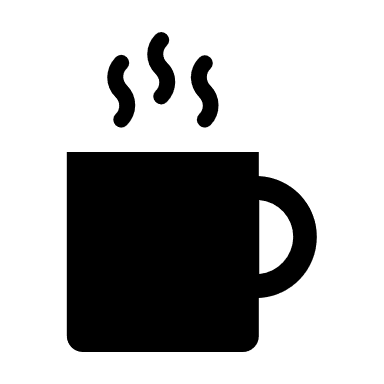 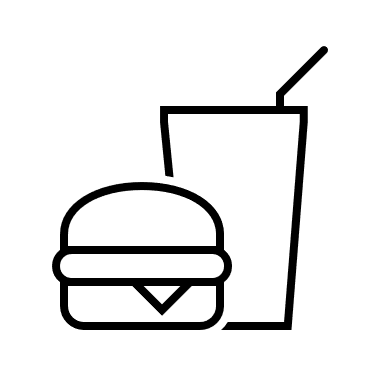 The Waskada Rink Committee is searching for individual(s) or groups that would be interested in getting the restaurant re-opened and operating.  The building was new in 2017 and can be a licenced facility if desired.   The building is equipped with propane char broiler, deep fryer, oven, microwave, freezer, chillers etc.  The business is basically turnkey.  Monies are available from a grant program to outfit additional equipment and materials necessary.All business models will be considered.  Prospective renters are welcome to view the property by contacting Diane at the Municipality of Brenda-Waskada Office at 204-673-2401.  The Board reserves the right to accept or reject any applications.  Please feel free to circulate.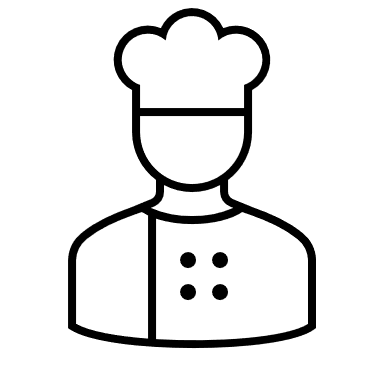 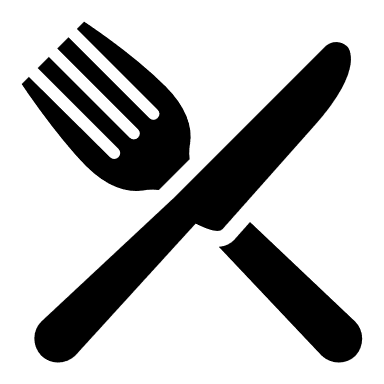 